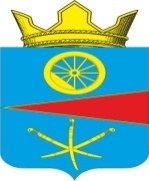 АДМИНИСТРАЦИЯ ТАЦИНСКОГО  СЕЛЬСКОГО ПОСЕЛЕНИЯТацинского  района Ростовской  областиПОСТАНОВЛЕНИЕ31 января 2017 г.     		        № 23		            ст. ТацинскаяВ соответствии постановлением Администрации Тацинского сельского поселения от 19 августа 2013 года № 282 «Об утверждении Порядка разработки, реализации и оценки эффективности муниципальных программ Тацинского сельского поселения», постановлением Администрации Тацинского сельского поселения от 19 августа 2013 года № 283 «Об утверждении Методических рекомендаций по разработке и реализации муниципальных программ  Тацинского сельского поселения», решением Собрания депутатов Тацинского сельского поселения от 30.01.2017 года № 27 «О внесении изменений в решение Собрания депутатов Тацинского сельского поселения от 29.12.2016 года № 18 «О бюджете Тацинского сельского поселения Тацинского района на 2017 год и на плановый период 2018 и 2019 годов», -П О С Т А Н О В Л Я Ю :Приложение постановления Администрации Тацинского сельского поселения от 29.12.2016 года № 111 «Об утверждении Плана реализации муниципальной программы «Развитие физической культуры и спорта»  изложить в новой редакции согласно приложению. Постановление вступает в силу с момента его подписания.Контроль за выполнением настоящего постановления оставляю за собой. Глава администрации Тацинского        сельского  поселения                                                             А.С. Вакулич   Приложение к постановлению Администрации Тацинского сельского поселения от 31.01.2017 года № 23.Планреализации муниципальной  программы «Развитие физической культуры и спорта» на 2017 год--------------------------------<*> Объем расходов приводится на очередной финансовый год.О внесении изменений в постановление Администрации Тацинского сельского поселения от 29.12.2016 года № 111 «Об утверждении Плана реализации муниципальной программы «Развитие физической культуры и спорта»  № п/пНаименование подпрограммы,основного мероприятия,мероприятия ведомственной целевой программы, контрольного события программыОтветственный 
 исполнитель  
  (заместитель руководителя ОИВ/ФИО)Ожидаемый результат  (краткое описание)Срок    
реализации 
  (дата)Объем расходовОбъем расходовОбъем расходовОбъем расходов№ п/пНаименование подпрограммы,основного мероприятия,мероприятия ведомственной целевой программы, контрольного события программыОтветственный 
 исполнитель  
  (заместитель руководителя ОИВ/ФИО)Ожидаемый результат  (краткое описание)Срок    
реализации 
  (дата)всегообластной
   бюджетместный бюджетвнебюджетные
источники1234567910Подпрограмма 1 «Развитие спортивной деятельности»280,0 тыс. рублей0280,0 тыс. рублей01Основное мероприятие 1.1. Расходы на обеспечение мероприятийАдминистрация Тацинского сельского поселения Увеличение доли лиц, систематически занимающихся физической культурой и спортом в поселении, обеспечение доступности физической культуры и спорта2017 г.280,0 тыс. рублей0280,0 тыс. рублей0